ПРОЕКТ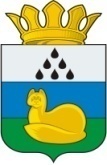 АДМИНИСТРАЦИЯГОРНОСЛИНКИНСКОГО СЕЛЬСКОГО ПОСЕЛЕНИЯУВАТСКОГО МУНИЦИПАЛЬНОГО РАЙОНАПОСТАНОВЛЕНИЕ  2019г.                                                                                    №                                       с. Горнослинкино«О внесении изменений в постановление администрации Горнослинкинского сельского поселения от 25.12.2018 № 7 «Об утверждении Положенияоб установлении, детализации и порядке применения бюджетной классификации Российской Федерации в части, относящейся к  бюджету Горнослинкинского сельского поселения»»В соответствии со статьями 9, 21, 23 Бюджетного Кодекса Российской Федерации, решением Думы Горнослинкинского сельского поселения от 28.11.2013 № 95 «Об утверждении Положения о бюджетном процессе в Горнослинкинском сельском поселении» (в редакции 16.05.2014 № 113, от 20.07.2015 № 148, от 08.12.2015 № 12, от 08.12.2016 № 44, от 07.05.2018 № 78,):Внести изменения в постановление администрации Горнослинкинского сельского поселения от 25.12.2018 № 7 «Об утверждении Положения об установлении, детализации и порядке применения бюджетной классификации Российской Федерации в части, относящейся к бюджету Горнослинкинского сельского поселения» (далее – Положение): Приложение к постановлению изложить в редакции согласно приложению к настоящему постановлению.Настоящее постановление вступает в силу со дня его  подписания и распространяет своё действие на правоотношения, возникшие с 1 января 2019 года, за исключением абзацев 26-27, 54-55 пункта 3.2 главы 3 приложения к настоящему постановлению,  применяемых к правоотношениям, возникающим при составлении и исполнении  бюджета Горнослинкинского сельского поселения, начиная с бюджета на 2020 год и на плановый период 2021 и 2022 годов.Ведущему специалисту (Волосатовой Т.В.) администрации Горнослинкинского сельского поселения настоящее постановление:а) обнародовать путём размещения на информационных стендах в местах, установленных администрацией Горнослинкинского сельского поселения;б) разместить на странице Горнослинкинского сельского поселения официального сайта Уватского муниципального района в информационно-телекоммуникационной сети «Интернет».Контроль за исполнением  настоящего постановления  оставляю за собой. Глава сельского поселения					С.А.БоголюбовПоложениеоб установлении, детализации и порядке применения бюджетной классификации Российской Федерации в части, относящейся к  бюджету Горнослинкинского сельского поселенияНастоящее Положение разработано в целях обеспечения составления и исполнения  бюджета Горнослинкинского сельского поселения, начиная с бюджета на 2019 год и на плановый период 2020 и 2021 годов.Классификация расходов  бюджета Горнослинкинского сельского поселения (далее, в целях настоящего Положения - классификация расходов) представляет собой группировку расходов  бюджета Горнослинкинского сельского поселения и отражает направление бюджетных средств на выполнение органами местного самоуправления Горнослинкинского сельского поселения основных функций, решение социально-экономических задач.Целевые статьи расходов  бюджета Горнослинкинского сельского поселенияЦелевые статьи классификации расходов обеспечивают привязку  бюджетных ассигнований к муниципальным программам, их подпрограммам, мероприятиям и (или) непрограммным направлениям деятельности органов местного самоуправления, указанных в ведомственной структуре расходов  бюджета сельского поселения.Структура кода целевой статьи расходов  бюджета сельского поселения (таблица 1) состоит из десяти разрядов, составляет 8 – 17 разряды кода классификации расходов и включает следующие составные части: Таблица 1разряды 8 – 9  - код программного (непрограммного) направления расходов предназначен для кодирования муниципальных  программ и  (или) непрограммных направлений деятельности органов местного самоуправления, указанных в ведомственной структуре расходов бюджета сельского поселения;10 разряд - код подпрограммы, предназначен для кодирования подпрограмм муниципальных программ;11 – 12 разряд – код мероприятия, предназначен для кодирования мероприятий в рамках подпрограмм муниципальных  программ;13 – 17 разряды - код направления расходов, предназначен для кодирования направлений расходования средств, конкретизирующих (при необходимости) отдельные мероприятия. Коды, содержащиеся в 13 – 17 разрядах кода целевых статей расходов (коды направления расходов бюджета) используются для кодирования направлений следующим образом:7XXXХ - расходы местного бюджета, направленные на  текущие расходы;30000 – 39990 и 50000 – 59990 – расходы  местного бюджета, источником финансового обеспечения которых являются межбюджетные трансферты из федерального бюджета;Отражение расходов местного бюджета, источником финансового обеспечения которых являются субвенции, иные межбюджетные трансферты, имеющие целевое назначение, предоставляемые за счет средств федерального и областного бюджетов (далее – целевые межбюджетные трансферты), осуществляется по целевым статьям расходов местного бюджета, включающим коды направлений расходов (13 – 17 разряды кода расходов бюджетов), идентичные коду соответствующих направлений расходов федерального и областного бюджетов, по которым отражаются расходы федерального и областного бюджетов на предоставление вышеуказанных межбюджетных трансфертов, если иное не указано в соответствующей целевой статье. При этом наименование указанного направления расходов местного бюджета (наименование целевой статьи, содержащей соответствующее направление расходов бюджета) не включает указание на наименование федерального или областного трансферта, являющегося источником финансового обеспечения расходов местного бюджета.Внесение в течение финансового года изменений в наименование и (или) код целевой статьи расходов бюджета не допускается, за исключением случая, если в течение финансового года по указанной целевой статье расходов бюджета не производились кассовые расходы соответствующего бюджета.Универсальные направления расходов, увязываемые  с целевыми статьями  мероприятий муниципальных программ (подпрограмм), непрограммными направлениями расходов  бюджета  Горнослинкинского  сельского поселенияПеречень универсальных направлений расходов, которые могут применяться с различными целевыми статьями, установлен настоящей главой. Увязка универсального направления расходов с основным мероприятием подпрограммы муниципальной  программы устанавливается в рамках решения Думы сельского поселения о бюджете на очередной финансовый год и на плановый период и (или)  сводной бюджетной росписи местного бюджета на очередной финансовый год и на плановый период по следующей структуре кода целевой статьи:Увязка универсальных направлений расходов с непрограммным направлением расходов бюджета сельского поселения устанавливается в рамках решения Думы сельского поселения о бюджете на очередной финансовый год и на плановый период и (или) сводной бюджетной росписи бюджета сельского поселения по следующей структуре кода целевой статьи:3. Перечень и правила  отнесения расходов   бюджета Горнослинкинского сельского поселения на соответствующие целевые статьи3.2. Непрограммные направления расходов70050  Содержание административных зданий в целях обеспечения деятельности органов местного самоуправления По данному направлению отражаются  расходы  на  обеспечение деятельности  органов местного самоуправления в части  содержания административных зданий.70080   Осуществление первичного воинского учета   По данному направлению расходов отражаются расходы местного бюджета  на  осуществление государственных полномочий по первичному воинскому учету на территориях, где отсутствуют структурные подразделения военных комиссариатов.70100  Обеспечение деятельности органов местного самоуправленияПо данному направлению отражаются расходы в части обеспечения выполнения функций  аппарата местной администрации. 70110  Высшее должностное лицо муниципального образования (глава муниципального образования, возглавляющий местную администрацию)По данному направлению расходов отражаются расходы местного бюджета на выплатыГлаве сельского поселения, возглавляющему местную администрацию.70200 Выполнение других обязательств органа местного самоуправленияПо данному направлению расходов отражаются расходы местного бюджета на проведение юбилейных и организационных мероприятий, а также внепрограммные расходы на реализацию муниципальных функций, связанных с общегосударственным управлением, не отнесенные к другим целевым статьям.70220 Проведение выборов в представительные органы муниципального образованияПо данному направлению расходов отражаются расходы местного бюджета по организационному и материально-техническому обеспечению подготовки и проведения выборов в представительный орган сельского поселения.70310   Организация проведения оплачиваемых общественных работПо данному направлению расходов отражаются расходы местного бюджета на организацию оплачиваемых общественных работ, временное трудоустройство населения.70320   Организация трудоустройства несовершеннолетних гражданПо данному направлению расходов отражаются расходы местного бюджета на организацию временного трудоустройства несовершеннолетних граждан в возрасте от 14 до 18 лет в свободное от учёбы время.70700   Резервный фонд местной администрацииПо данному направлению планируются ассигнования и осуществляются расходы, осуществляемые за счет бюджетных ассигнований резервного фонда администрации сельского поселения.70950 Оценка недвижимости, признание прав и регулирование отношений по муниципальной собственностиПо данному направлению расходов отражаются расходы местного бюджета по управлению муниципальным имуществом, связанные с оценкой недвижимости, признанием прав и регулированием отношений по муниципальной собственности.70960 Капитальный ремонт и ремонт объектов муниципальной собственностиПо данному направлению расходов отражаются расходы местного бюджета по капитальному ремонту и ремонту объектов муниципальной собственности, осуществляемые вне рамок муниципальных программ.70970   Содержание объектов муниципальной собственностиПо данному направлению расходов отражаются расходы местного бюджета по содержанию объектов муниципальной собственности, осуществляемые вне рамок муниципальных программ.72150 Техническое обслуживание оконечных средств оповещения РАСЦО Тюменской областиПо данному направлению расходов отражаются расходы местного бюджета  на эксплуатационно-техническое обслуживание оконечных средств оповещения (сирен) РАСЦО Тюменской области.72160   Обеспечение деятельности муниципальной пожарной охраныПо данному направлению расходов отражаются расходы местного бюджета  на обеспечение деятельности отдельных постов муниципальной пожарной охраны.72180  Осуществление мероприятий по обеспечению безопасности людей на водных объектах, охране их жизни и здоровьяПо данному направлению отражаются расходы  местного бюджета по обеспечению безопасности людей на водных объектах, охране их жизни и здоровья.72190    Обеспечение первичных мер пожарной безопасности в границах населенных пунктов поселенияПо данному направлению отражаются расходы по обеспечению первичных мер пожарной безопасности.72200 Осуществление мероприятий в области предупреждения и ликвидации последствий чрезвычайных ситуацийПо данному направлению расходов отражаются расходы местного бюджета, связанные с решением вопросов местного значения в части проведения мероприятий по предупреждению и ликвидации последствий чрезвычайных ситуаций природного и техногенного характера на территории сельского поселения.72470 Мероприятия по обеспечению деятельности добровольных формирований населения по охране общественного порядкаПо данному направлению отражаются расходы  местного бюджета по созданию условий для деятельности добровольных формирований населения по охране общественного порядка.  73430   Мероприятия по землеустройству и землепользованиюПо данному направлению расходов отражаются расходы местного бюджета на формирование, проведение инвентаризации и оценки земельных участков, выполнение кадастровых работ, проведение территориального землеустройства, межевание земельных участков, а также расходы, связанные с признанием прав на земельные участки и продажей земельных участков.74910   Доплаты к пенсиям муниципальных служащихПо данному направлению отражаются расходы на выплату доплат к пенсии муниципальным служащим.  75210   Иные межбюджетные трансферты из бюджетов поселенийПо данному направлению отражается предоставление иных межбюджетных трансфертов в соответствии с заключенным Соглашением о передаче органами местного самоуправления сельского поселения осуществления части своих полномочий по вопросам местного значения органам местного самоуправления муниципального района и о передаче органами местного самоуправления муниципального района осуществления части своих полномочий по вопросам местного значения органам местного самоуправления  сельского поселения.76010  Уличное освещение По данному направлению отражаются расходы местного бюджета, связанные с решением вопросов местного значения в части выполнения функций органами местного самоуправления по освещению улиц населенных пунктов сельского поселения.76030  Озеленение По данному направлению отражаются расходы местного бюджета, связанные с решением вопросов местного значения в части выполнения функций органами местного самоуправления по озеленению населенных пунктов сельского поселения.76040  Организация и содержание мест захоронения По данному направлению отражаются расходы местного бюджета, связанные с решением вопросов местного значения в части выполнения функций органами местного самоуправления по организации и содержанию мест захоронения.76050  Прочие мероприятия по благоустройству По данному направлению отражаются расходы местного бюджета, связанные с решением вопросов местного значения в части выполнения функций органами местного самоуправления по прочим мероприятиям, осуществляемым в рамках благоустройства территории сельского поселения. 	85220  Бюджетные инвестиции в объекты муниципальной собственности	По данному направлению отражаются расходы местного бюджета   по заключаемым муниципальным контрактам на строительство (реконструкцию, в том числе с элементами реставрации, техническое перевооружение) объектов капитального строительства муниципальной собственности, на монтажные, пусконаладочные и иные неразрывно связанные со строящимися объектами работы, а также на иные расходы из состава затрат, предусмотренных сметными стоимостями строительства.	99990  Условно утвержденные расходыПо данному направлению  отражаются условно утвержденные расходы на первый и второй годы планового периода. 4. Применение вида расходов 242 «Закупка товаров, работ, услуг в сфере информационно-коммуникационных технологий»	По данному виду расходов отражаются расходы местного бюджета, на реализацию мероприятий по информатизации в части региональных (муниципальных) информационных систем и информационно-коммуникационной инфраструктуры.5. Перечень кодов видов источников финансирования дефицита бюджета Горнослинкинского сельского поселения, главными администраторами которого являются органы местного самоуправления Горнослинкинского сельского поселения и (или) находящиеся в их ведении казенные учреждения 000 01  03  01  00  10  0000  710  Получение кредитов от других бюджетов бюджетной системы Российской Федерации бюджетами сельских поселений в валюте Российской  ФедерацииПо данному коду классификации источников финансирования дефицита бюджета отражается получение местным бюджетом кредитов от других бюджетов бюджетной системы Российской Федерации в валюте Российской Федерации.000 01  03  01  00  10  0000  810 Погашение бюджетами сельских поселений кредитов от других бюджетов бюджетной системы  Российской Федерации в валюте Российской  ФедерацииПо данному коду классификации источников финансирования дефицита бюджета отражается погашение местным бюджетом кредитов от других бюджетов бюджетной системы  Российской Федерации в валюте Российской  Федерации.000 01 05 02 01 10 0000 510 Увеличение прочих остатков денежных средств бюджетов сельских поселенийПо данному коду классификации источников финансирования дефицита бюджета отражается увеличение прочих остатков денежных средств местного бюджета.
	00001 05 02 01 10 0000 610 Уменьшение прочих остатков денежных средств бюджетов сельских поселенийПо данному коду классификации источников финансирования дефицита бюджета отражается уменьшение прочих остатков денежных средств местного бюджета.     Приложениек постановлению  администрации Горнослинкинского сельского поселенияот 00.00.2019  №  ___Код целевой статьиКод целевой статьиКод целевой статьиКод целевой статьиКод целевой статьиКод целевой статьиКод целевой статьиКод целевой статьиКод целевой статьиКод целевой статьиПрограммное (непрограммное) направление расходовПрограммное (непрограммное) направление расходовПод-программаОсновное мероприятиеОсновное мероприятиеНаправление расходовНаправление расходовНаправление расходовНаправление расходовНаправление расходов891011121314151617ХХ  0  00 00000Муниципальная программа;ХХ  Х  00 00000ХХ  Х  ХХ 00000Подпрограмма муниципальной программы;Основное мероприятие подпрограммы муниципальной программы;ХХ  Х  ХХ ХХХХХНаправление расходов на реализацию основного мероприятия подпрограммы муниципальной программы.99  0  00 00000Непрограммное направление расходов;99  0  00 ХХХХХНаправления реализации непрограммных расходов.77150 Содержание автомобильных дорог местного значения в границах населенных пунктов поселения По  данному   направлению  отражаются   расходы местного бюджета по содержанию автомобильных дорог общего пользования местного значения в границах сельского поселения.